ΑΝΑΚΟΙΝΟΠΟΙΗΣΗ ΣΤΟ ΟΡΘΟ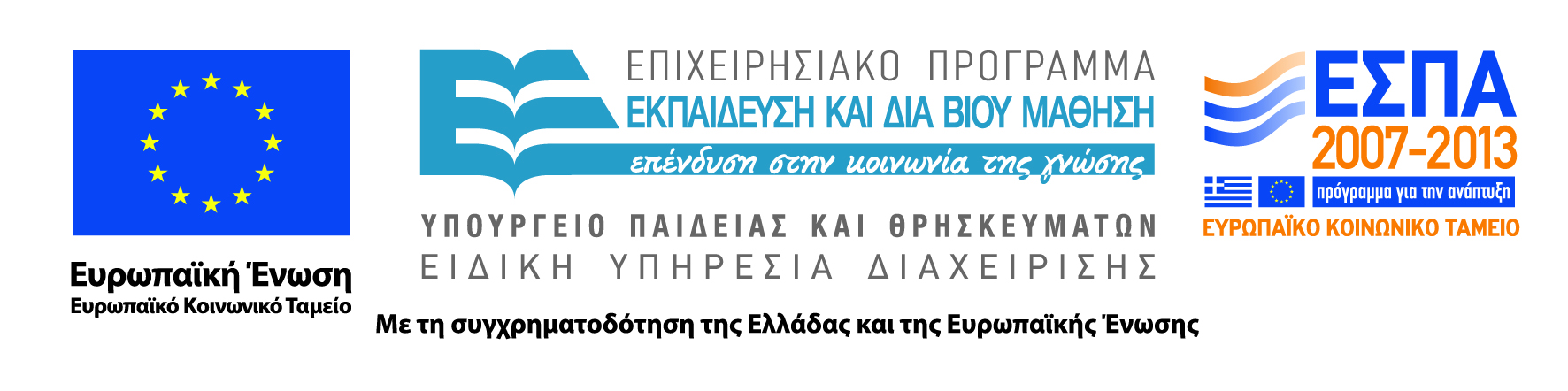 Θεσσαλονίκη, 22-05-2104Υπόψη: κ. Προέδρου & μελών του Δ.Σ. του Κ.Ε.Γ.ΘΕΜΑ	:ΥΠΟΒΟΛΗ ΠΡΑΚΤΙΚΟΥ ΑΞΙΟΛΟΓΗΣΗΣ ΓΙΑ ΤΗΝ ΕΠΙΛΟΓΗ ΥΠΟΨΗΦΙΩΝ ΣΥΝΕΡΓΑΤΩΝ ΣΤΟ ΠΛΑΙΣΙΟ ΤΗΣ ΠΡΟΣΚΛΗΣΗΣ ΕΚΔΗΛΩΣΗΣ ΕΝΔΙΑΦΕΡΟΝΤΟΣ ΜΕ ΚΩΔΙΚΟ 62ΟΑξιότιμε κ. Πρόεδρε,Αξιότιμα μέλη του Δ.Σ. του Κ.Ε.Γ.,Εκ μέρους της Επιτροπής Αξιολόγησης Προτάσεων Πράξεων για την επιλογή υποψηφίων συνεργατών και, συγκεκριμένα, στο πλαίσιο της υλοποίησης της Πράξης με τίτλο:"Δημιουργία πρωτότυπης μεθοδολογίας εκπαιδευτικών σεναρίων βασισμένων σε ΤΠΕ και δημιουργία εκπαιδευτικών σεναρίων για τα μαθήματα της Ελληνικής Γλώσσας στην Α/Βάθμια και Β/Βάθμια εκπαίδευση"υποβάλλεται το συνημμένο πρακτικό που αφορά την αξιολόγηση των υποψηφιοτήτων και την πρόταση/εισήγηση της Επιτροπής προς το Δ.Σ. του Κ.Ε.Γ.Με τιμή,Για την Επιτροπή ΑξιολόγησηςΚατερίνα ΠλασταράΠΡΑΚΤΙΚΟΣτις 24.03.2014 αναρτήθηκε, όπως απαιτείται, Πρόσκληση Εκδήλωσης Ενδιαφέροντος στις ιστοσελίδες του Κέντρου Ελληνικής Γλώσσας  (http://www.greeklanguage.gr)  και του Επιχειρησιακού Προγράμματος "Εκπαίδευση και Δια Βίου Μάθηση" (http://www.edulll.gr), για επιλογή των παρακάτω:Έως είκοσι (20) συνεργάτες.Στην Πρόσκληση Εκδήλωσης Ενδιαφέροντος ορίστηκε η προθεσμία υποβολής αιτήσεων, από 26 Μαρτίου 2014 μέχρι και 04 Απριλίου 2014. Την Πέμπτη 10 Απριλίου και ώρα 09.30 συνήλθε η Επιτροπή Αξιολόγησης, η οποία συγκροτήθηκε με απόφαση του Δ.Σ. του Κ.Ε.Γ. (απόφ. αρ. 192/2013 κατά την συνεδρ. αρ. 224/01-07-2013) με αντικείμενο την επιλογή έως είκοσι (20) συνεργατών, στο πλαίσιο της Πρόσκλησης Εκδήλωσης Ενδιαφέροντος του Κέντρου Ελληνικής Γλώσσας με κωδικό 62Ο.Η Επιτροπή, σύμφωνα με την απόφαση του Δ.Σ. του Κ.Ε.Γ., αποτελείται από τους: Κατά την ανωτέρω συνεδρίαση της Επιτροπής στις 10-04-2014 ελέγχθηκαν οι υποβληθείσες στο Κ.Ε.Γ. υποψήφιες προτάσεις προς κατάρτιση σύμβασης.Α)-Στην Πρόσκληση Εκδήλωσης Ενδιαφέροντος κατατέθηκαν 37 φάκελοι με προτάσεις για κατάρτιση σύμβασης, όπως αναλυτικά αναφέρονται στον παρακάτω πίνακα:Β)-Σε πρώτο στάδιο, από τις ανωτέρω προτάσεις, η Επιτροπή απέρριψε από τη διαδικασία αξιολόγησης τις ακόλουθες, για τους λόγους που αναγράφονται στον παρακάτω πίνακα:Γ)-Σε δεύτερο στάδιο, οι έγκυρες και παραδεκτά υποβληθείσες υποψηφιότητες αξιολογήθηκαν μία προς μία από την Επιτροπή.28 έγκυρες προτάσειςΗ πρακτική εξέταση που προβλέπεται από την προκήρυξη πραγματοποιήθηκε στις 11 Απριλίου 2014 για τις θέσεις 011 και 012, και στις 28-30 Απριλίου και 02 και 05 Μαΐου 2014 για τις θέσεις 001, 002, 008, 009, 010. Σημειώνεται ότι η εν λόγω εξέταση διενεργήθηκε από επιτροπή ειδικών.Κατόπιν της αξιολόγησης των επιμέρους προτάσεων και των προσόντων των υποψηφίων, η Επιτροπή προχώρησε στη μοριοδότησή τους ως εξής:α) Πίνακας μοριοδότησης για τον κωδικό θέσης: 62ο-001Μαυριδή ΜέλπαΑναγνώστου ΕλένηΔουζίνα Μαρίκα (Μαρίλη)Κωστίκας-Τσελεπής ΠέτροςΔασκαλάκη-Καρδαμάκη ΒενετίαΦουντούκη Αιμιλία(β) Πίνακας μοριοδότησης για τον κωδικό θέσης: 62ο-002Μαλιγκάνη ΕλένηΒεντούρη Ελένη(γ) Πίνακας μοριοδότησης για τον κωδικό θέσης: 62ο-003Αναγνώστου ΕλένηΦουντούκη Αιμιλία(δ) Πίνακας μοριοδότησης για τον κωδικό θέσης: 62ο-004 Παυλίδου ΜαρίαΑντωνοπούλου Σταυρούλα(ε) Πίνακας μοριοδότησης για τον κωδικό θέσης: 62ο-005Χατζηκυριάκου Ιωάννα(στ) Πίνακας μοριοδότησης για τον κωδικό θέσης: 62ο-006Μάτος Αναστάσιος(ζ) Πίνακας μοριοδότησης για τον κωδικό θέσης: 62ο-007Σίτας Ανέστης(η) Πίνακας μοριοδότησης για τον κωδικό θέσης: 62ο-008Μπατσίδου ΒασιλικήΧατζηκυριάκου ΙωάνναΟικονόμου ΣμαρώΓεωργαντίδου Χριστίνα(θ) Πίνακας μοριοδότησης για τον κωδικό θέσης: 62ο-009Μαυρίδου ΖωήΤσαρουχά Ολυμπία(ι) Πίνακας μοριοδότησης για τον κωδικό θέσης: 62ο-010Σπορίκη Στυλιανή(ια) Πίνακας μοριοδότησης για τον κωδικό θέσης: 62ο-011Αθανασιάδου ΕλεονώραΧρηστίδου Σοφία-Δανάη(ιβ) Πίνακας μοριοδότησης για τον κωδικό θέσης: 62ο-012Παυλίδου Αθηνά(ιγ) Πίνακας μοριοδότησης για τον κωδικό θέσης: 62ο-013Παπαθανασίου ΙωάννηςΠαπαγεωργίου Ιωάννης(ιδ) Πίνακας μοριοδότησης για τον κωδικό θέσης: 62ο-014Μαυρίδου ΖωήΓ1. Έως 2 φιλόλογοι Γυμνασίου για το μάθημα Νεοελληνικής Λογοτεχνίας (κωδικός θέσης: 62ο-001), οι οποίοι διδάσκουν το μάθημα στην Α΄ ή/και Β΄ τάξηΓ2. Έως 1 φιλόλογος Λυκείου για το μάθημα Νεοελληνικής Λογοτεχνίας (κωδικός θέσης: 62ο-002), ο οποίος διδάσκει το μάθημα (γενικής παιδείας) στην Α΄ ή/και Β΄ ή/και Γ΄ τάξηΓ3. Έως 2 φιλόλογοι Γυμνασίου για το μάθημα Νεοελληνικής Γλώσσας (κωδικός θέσης: 62ο-003) στη Γ΄ τάξηΓ4. Δύο (2) φιλόλογοι με εξειδίκευση στην εφαρμοσμένη γλωσσολογία (κωδικός θέσης: 62ο-004)Γ5. Ένας (1) φιλόλογος με εξειδίκευση στην έρευνα διδακτικών πρακτικών (κωδικός θέσης: 62ο-005)Γ6. Έως ένας (1) εκπαιδευτικός φιλόλογος (κωδικός θέσης: 62ο-006)Γ7. Έως ένας (1) βιβλιοθηκονόμος (κωδικός θέσης: 62-007)Γ8. Έως δύο (2) φιλόλογοι, απόφοιτοι τμήματος φιλολογίας (κωδικός θέσης: 62ο-008)Γ9. Έως ένας (1) φιλόλογος, απόφοιτος τμήματος φιλολογίας (κωδικός θέσης: 62ο-009)Γ10. έως ένας (1) φιλόλογος Λυκείου (κωδικός θέσης: 62ο-010)Γ11. Έως 2 φοιτητές/φοιτήτριες Φιλολογίας, με ειδίκευση Τομέα Κλασικών Σπουδών (κωδικός θέσης: 62ο-011)Γ12. Έως (2) φιλόλογοι, με ειδίκευση Τομέα Κλασικών Σπουδών (κωδικός θέσης: 62ο-012)Γ13. Ένας (1) φιλόλογος, απόφοιτος τμήματος Φιλοσοφικής σχολής (κωδικός θέσης: 62ο-013)Γ14. Έως ένας (1) φιλόλογος, απόφοιτος τμήματος φιλολογίας (κωδικός θέσης: 62ο-014)Παρατηρήσεις:Επισημαίνεται ότι με την από 08-05-2014 επιστολή της η κ. Αναγνώστου Ελένη απέσυρε την αίτηση υποψηφιότητάς της για τη θέση με κωδικό 003. Ως εκ τούτου η Επιτροπή προτείνει προς το Δ.Σ. του Κ.Ε.Γ. την κ. Αιμιλία Φουντούκη προς σύναψη σύμβασης έργου.ΠΡΟΤΑΣΗ ΠΡΟΣ ΤΟ Δ.Σ. ΤΟΥ Κ.Ε.Γ.:Από τον ανωτέρω έλεγχο και αξιολόγηση των προσόντων που έγινε στις υποβληθείσες υποψηφιότητες προτείνονται προς το Δ.Σ. του Κ.Ε.Γ. οι ακόλουθοι/-ες προς σύναψη σύμβασης έργου:Θέση 001:Μαυριδή ΜέλπαΑναγνώστου ΕλένηΘέση 002:Μαλιγκάνη ΕλένηΘέση 003:Φουντούκη ΑιμιλίαΘέση 004:Παυλίδου ΜαρίαΑντωνοπούλου ΣταυρούλαΘέση 005:Χατζηκυριάκου ΙωάνναΘέση 006:Μάτος ΑναστάσιοςΘέση 007:Σίτας ΑνέστηςΘέση 008:Μπατσίδου ΒασιλικήΧατζηκυριάκου ΙωάνναΘέση 009:Μαυρίδου ΖωήΘέση 010:Σπορίκη ΣτυλιανήΘέση 011:Αθανασιάδου ΕλεονώραΧρηστίδου Σοφία-ΔανάηΘέση 012:Παυλίδου ΑθηνάΘέση 013:Παπαθανασίου ΙωάννηςΘέση 014:Μαυρίδου ΖωήΔεν προέκυψε η ανάγκη καμιάς επιπλέον διευκρίνισης.Με μέριμνα του Γραφείου Διενέργειας Διαγωνισμών:-δημοσιοποίηση των οριστικών αποτελεσμάτων με καταχώρησή τους στην ηλεκτρονική σελίδα του ΚΕΓ (http://www.greeklanguage.gr στην επιλογή "Ανακοινώσεις-Προκηρύξεις") και -παράλληλη ανάρτηση των οριστικών αποτελεσμάτων στον Πίνακα Ανακοινώσεων στα γραφεία του ΚΕΓ για διάστημα πέντε (5) εργάσιμων ημερών από την έκδοσή τους.-ενστάσεις σε προθεσμία τριών (3) ημερών από την δημοσιοποίηση των αποτελεσμάτων.Η Επιτροπή αφού ανέγνωσε τα πρακτικά, τα ενέκρινε και τα υπόγραψε ως ακολούθως:Η ΕΠΙΤΡΟΠΗΟ ΠΡΟΕΔΡΟΣ					ΤΑ ΜΕΛΗΠρόεδρο:Κατερίνα ΠλασταράΜέλη : Άννα ΛίχουΒασιλική ΦαράντουΑναπληρωματικά ΜέληΜαρία ΑκριτίδουΜαρία ΑλεξίουΓεωργία Αλβανίδουα/αΣτοιχεία υποψήφιας πρότασηςγια κατάρτιση σύμβασηςΥποψηφιότηταγια τη θέσηΑρ. πρωτοκόλλου πρότασης1Μαυριδή Μέλπα0011079/02-04-20142Φουντούκη Αιμιλία0011117/04-04-20143Αναγνώστου Ελένη0011149/07-04-20144Κωστίκας – Τσελεπής Πέτρος0011155/03-04-20145Δασκαλάκη – Καρδαμάκη Βενετία0011156/07-04-20146Δουζίνα Μαρίκα (Μαρίλη)0011157/07-04-20147Μαλιγκάνη Ελένη0021061/01-04-20148Βεντούρη Ελένη0021080/02-04-20149Φουντούκη Αιμιλία0031118/04-04-201410Αναγνώστου Ελένη0031150/01-04-201411Παυλίδου Μαρία0041052/01-04-201412Αντωνοπούλου Σταυρούλα0041110/03-04-201413Οικονόμου Σμαρώ0041147/07-04-201414Χατζηκυριάκου Ιωάννα0051084/02-04-201415Γεωργαντίδου Χριστίνα0051125/04-04-201416Μάτος Αναστάσιος0061063/01-04-201417Μότσια Ελπίδα0061151/07-04-201418Σίτας Ανέστης0071153/07-04-201419Μήσια Άννα0081081/02-04-201420Χατζηκυριάκου Ιωάννα0081085/02-04-201421Μπατσίδου Βασιλική0081099/03-04-201422Γεωργαντίδου Χριστίνα0081126/04-04-201423Οικονόμου Σμαρώ0081148/07-04-201424Μήσια Άννα0091082/02-04-201425Τσαρουχά Ολυμπία0091083/02-04-201426Μαυρίδου Ζωή0091090/03-04-201427Λεμούσια Αικατερίνη0091128/04-04-201428Σπορίκη Στυλιανή0101070/02-04-201429Χρηστίδου Σοφία-Δανάη0111096/03-04-201430Αθανασιάδου Ελεονώρα0111145/07-04-201431Παυλίδου Αθηνά0121066/01-04-201432Παπαθανασίου Ιωάννης0131062/01-04-201433Μότσια Ελπίδα0131152/07-04-201434Παπαγεωργίου Ιωάννης0131154/07-04-201435Μαυρίδου Ζωή0141091/03-04-201436Σχημοπούλου Μαρία0141095/03-04-201437Βαξεβανάκη Άρτεμις0141146/07-04-2014α/αΥποψήφια πρόταση που απορρίφθηκεΑιτιολογία απόρριψηςΘέση 004Θέση 004Θέση 0041.Οικονόμου ΣμαρώΑπορρίπτεται λόγω έλλειψης του τυπικού προσόντος 3 [Αποδεδειγμένη εμπειρία στη συγγραφή ή επεξεργασία επιμορφωτικού/ εκπαιδευτικού υλικού με αντικείμενο τη διδασκαλία της νεοελληνικής γλώσσας με ΤΠΕ]Θέση 005Θέση 005Θέση 0051.Γεωργαντίδου ΧριστίναΑπορρίπτεται λόγω έλλειψης του τυπικού προσόντος 3[Αποδεδειγμένη εμπειρία στην έρευνα σε σχέση με τις διδακτικές πρακτικές εκπαιδευτικών στην τάξη (με εκπαιδευτική εστίαση)]Θέση 006Θέση 006Θέση 0061.Μότσια ΕλπίδαΑπορρίπτεται λόγω έλλειψης των τυπικών προσόντων 3 και 4[Αποδεδειγμένη εμπειρία στη σύγχρονη και εξ αποστάσεως επιμόρφωση εκπαιδευτικών με αντικείμενο την αξιοποίηση των ΤΠΕ στη διδασκαλία των φιλολογικών μαθημάτων, Συμμετοχή σε ερευνητικά προγράμματα με αντικείμενο τη διδασκαλία των φιλολογικών μαθημάτων με ΤΠΕ ή/και τη δημιουργία/αξιοποίηση διαδικτυακών περιβαλλόντων μάθησης]Θέση 008Θέση 008Θέση 0081.Μήσια ΆνναΑπορρίπτεται λόγω έλλειψης του τυπικού προσόντος 2[Μεταπτυχιακό δίπλωμα σπουδών στο πεδίο της εφαρμοσμένης γλωσσολογίας (ή ισότιμος τίτλος πανεπιστημίου του εξωτερικού αναγνωρισμένος από τον Δ.Ο.Α.Τ.Α.Π., εφόσον πρόκειται για έλληνες υπηκόους)]Θέση 009Θέση 009Θέση 0091.Λεμούσια ΑικατερίνηΑπορρίπτεται λόγω έλλειψης του τυπικού προσόντος 2[Μεταπτυχιακό δίπλωμα στο πεδίο της νεοελληνικής φιλολογίας ή της συγκριτικής γραμματολογίας (ή ισότιμος τίτλος πανεπιστημίου του εξωτερικού αναγνωρισμένος από τον Δ.Ο.Α.Τ.Α.Π., εφόσον πρόκειται για έλληνες υπηκόους)]2.Μήσια ΆνναΑπορρίπτεται λόγω έλλειψης του τυπικού προσόντος 2[Μεταπτυχιακό δίπλωμα στο πεδίο της νεοελληνικής φιλολογίας ή της συγκριτικής γραμματολογίας (ή ισότιμος τίτλος πανεπιστημίου του εξωτερικού αναγνωρισμένος από τον Δ.Ο.Α.Τ.Α.Π., εφόσον πρόκειται για έλληνες υπηκόους)]Θέση 013Θέση 013Θέση 0131.Μότσια ΕλπίδαΑπορρίπτεται λόγω έλλειψης του τυπικού προσόντος 2[Αποδεδειγμένη εμπειρία στην ανάπτυξη στο διαδίκτυο ολοκληρωμένων ηλεκτρονικών περιβαλλόντων για την αρχαία ελληνική γλώσσα ή μεμονωμένων ψηφιακών εφαρμογών (λ.χ. ιστοσελίδες με εκπαιδευτικό οπτικο-ακουστικό υλικό, όπως διαδραστικές γλωσσικές ασκήσεις, παιχνίδια πολυμεσικές εφαρμογές κ.ά.)]Θέση 014Θέση 014Θέση 0141.Βαξεβανάκη ΆρτεμιςΑπορρίπτεται λόγω έλλειψης του τυπικού προσόντος 2[Συμμετοχή σε προγράμματα έρευνας ή/και μελέτης της γλωσσικής διδασκαλίας στην εκπαίδευση με την αξιοποίηση των ΤΠΕ ή σε ερευνητικά προγράμματα σχετικά με την ανάπτυξη εκπαιδευτικού υλικού για τη διδασκαλία της γλώσσας και λογοτεχνίας με ΤΠΕ υλοποιούμενα από αναγνωρισμένους φορείς του δημόσιου ή/και του ιδιωτικού τομέα. Η συμμετοχή θα πρέπει να αφορά εργασίες συντονισμού παραδοτέων υλικών και ανάληψη επικοινωνίας και συνεργασίας με εξωτερικούς προς το έργο φορείς.]2.Σχημοπούλου ΜαρίαΑπορρίπτεται λόγω έλλειψης των τυπικών προσόντων 2 και 4[Συμμετοχή σε προγράμματα έρευνας ή/και μελέτης της γλωσσικής διδασκαλίας στην εκπαίδευση με την αξιοποίηση των ΤΠΕ ή σε ερευνητικά προγράμματα σχετικά με την ανάπτυξη εκπαιδευτικού υλικού για τη διδασκαλία της γλώσσας και λογοτεχνίας με ΤΠΕ υλοποιούμενα από αναγνωρισμένους φορείς του δημόσιου ή/και του ιδιωτικού τομέα. Η συμμετοχή θα πρέπει να αφορά εργασίες συντονισμού παραδοτέων υλικών και ανάληψη επικοινωνίας και συνεργασίας με εξωτερικούς προς το έργο φορείς, Άριστη γνώση της αγγλικής γλώσσας]α/αΚριτήριοΜέγιστη ΒαθμολογίαΒαθμολογία Υποψηφίου1.Παρακολούθηση προγράμματος επιμόρφωσης στην αξιοποίηση των ΤΠΕ στη διδασκαλία (ΠΑΚΕ ή ΚΣΕ β΄ επιπέδου ή άλλο πρόγραμμα)20202.Εμπειρία ως επιμορφώτρια/τής στα ΠΑΚΕ ή στα ΚΣΕ (β΄ επιπέδου)20203.Μεταπτυχιακός ή διδακτορικός τίτλος σπουδών (α) στη διδακτική του γνωστικού αντικειμένου ή (β) στο γνωστικό αντικείμενο ή (γ) σε άλλο γνωστικό αντικείμενο18 (α)16 (β)14 (γ)18 (α)4.Δημοσιεύσεις σχετικές (α) με τη διδακτική του γνωστικού αντικειμένου με ΤΠΕ, ή/και (β) με τη διδακτική του γνωστικού αντικειμένου, ή/και (γ) με το γνωστικό αντικείμενο(9 μόρια για την περίπτωση [α], 7 μόρια για την περίπτωση [β] και 5 μόρια για την περίπτωση [γ]. Αναγνωρίζονται μέχρι δύο δημοσιεύσεις)185.Συμμετοχή σε ερευνητικά προγράμματα σχετικά με τη διδασκαλία της γλώσσας και λογοτεχνίας με ΤΠΕ ή/και σε ερευνητικά προγράμματα σχετικά με την ανάπτυξη εκπαιδευτικού υλικού για τη διδασκαλία της γλώσσας και λογοτεχνίας με ΤΠΕ ή/και σε πρωτοβουλίες σε σχολικό επίπεδο (στο πλαίσιο δηλαδή της διδακτικής αξιοποίησης των ΤΠΕ) σχετικές με την αξιοποίηση των ΤΠΕ στη γλώσσα και λογοτεχνία (στο πλαίσιο συγκεκριμένων και αναγνωρισμένων ελληνικών ή/και ευρωπαϊκών προγραμμάτων)(Δέκα μόρια για κάθε πρόγραμμα με μέγιστο αριθμό μορίων τα είκοσι)205.Πρακτική εξέταση του υποψηφίου κατά την οποία ελέγχονται οι ικανότητες και δεξιότητές του σχετικά με τους τρόπους αξιοποίησης των ΤΠΕ στη διδασκαλία του μαθήματος της νεοελληνικής λογοτεχνίας5454Σύνολο Βαθμολογίας ΚριτηρίωνΣύνολο Βαθμολογίας Κριτηρίων150112α/αΚριτήριοΜέγιστη ΒαθμολογίαΒαθμολογία Υποψηφίου1.Παρακολούθηση προγράμματος επιμόρφωσης στην αξιοποίηση των ΤΠΕ στη διδασκαλία (ΠΑΚΕ ή ΚΣΕ β΄ επιπέδου ή άλλο πρόγραμμα)20202.Εμπειρία ως επιμορφώτρια/τής στα ΠΑΚΕ ή στα ΚΣΕ (β΄ επιπέδου)20203.Μεταπτυχιακός ή διδακτορικός τίτλος σπουδών (α) στη διδακτική του γνωστικού αντικειμένου ή (β) στο γνωστικό αντικείμενο ή (γ) σε άλλο γνωστικό αντικείμενο18 (α)16 (β)14 (γ)18 (α)4.Δημοσιεύσεις σχετικές (α) με τη διδακτική του γνωστικού αντικειμένου με ΤΠΕ, ή/και (β) με τη διδακτική του γνωστικού αντικειμένου, ή/και (γ) με το γνωστικό αντικείμενο(9 μόρια για την περίπτωση [α], 7 μόρια για την περίπτωση [β] και 5 μόρια για την περίπτωση [γ]. Αναγνωρίζονται μέχρι δύο δημοσιεύσεις)185.Συμμετοχή σε ερευνητικά προγράμματα σχετικά με τη διδασκαλία της γλώσσας και λογοτεχνίας με ΤΠΕ ή/και σε ερευνητικά προγράμματα σχετικά με την ανάπτυξη εκπαιδευτικού υλικού για τη διδασκαλία της γλώσσας και λογοτεχνίας με ΤΠΕ ή/και σε πρωτοβουλίες σε σχολικό επίπεδο (στο πλαίσιο δηλαδή της διδακτικής αξιοποίησης των ΤΠΕ) σχετικές με την αξιοποίηση των ΤΠΕ στη γλώσσα και λογοτεχνία (στο πλαίσιο συγκεκριμένων και αναγνωρισμένων ελληνικών ή/και ευρωπαϊκών προγραμμάτων)(Δέκα μόρια για κάθε πρόγραμμα με μέγιστο αριθμό μορίων τα είκοσι)205.Πρακτική εξέταση του υποψηφίου κατά την οποία ελέγχονται οι ικανότητες και δεξιότητές του σχετικά με τους τρόπους αξιοποίησης των ΤΠΕ στη διδασκαλία του μαθήματος της νεοελληνικής λογοτεχνίας5454Σύνολο Βαθμολογίας ΚριτηρίωνΣύνολο Βαθμολογίας Κριτηρίων150112α/αΚριτήριοΜέγιστη ΒαθμολογίαΒαθμολογία Υποψηφίου1.Παρακολούθηση προγράμματος επιμόρφωσης στην αξιοποίηση των ΤΠΕ στη διδασκαλία (ΠΑΚΕ ή ΚΣΕ β΄ επιπέδου ή άλλο πρόγραμμα)20202.Εμπειρία ως επιμορφώτρια/τής στα ΠΑΚΕ ή στα ΚΣΕ (β΄ επιπέδου)203.Μεταπτυχιακός ή διδακτορικός τίτλος σπουδών (α) στη διδακτική του γνωστικού αντικειμένου ή (β) στο γνωστικό αντικείμενο ή (γ) σε άλλο γνωστικό αντικείμενο18 (α)16 (β)14 (γ)14 (γ)4.Δημοσιεύσεις σχετικές (α) με τη διδακτική του γνωστικού αντικειμένου με ΤΠΕ, ή/και (β) με τη διδακτική του γνωστικού αντικειμένου, ή/και (γ) με το γνωστικό αντικείμενο(9 μόρια για την περίπτωση [α], 7 μόρια για την περίπτωση [β] και 5 μόρια για την περίπτωση [γ]. Αναγνωρίζονται μέχρι δύο δημοσιεύσεις)1895.Συμμετοχή σε ερευνητικά προγράμματα σχετικά με τη διδασκαλία της γλώσσας και λογοτεχνίας με ΤΠΕ ή/και σε ερευνητικά προγράμματα σχετικά με την ανάπτυξη εκπαιδευτικού υλικού για τη διδασκαλία της γλώσσας και λογοτεχνίας με ΤΠΕ ή/και σε πρωτοβουλίες σε σχολικό επίπεδο (στο πλαίσιο δηλαδή της διδακτικής αξιοποίησης των ΤΠΕ) σχετικές με την αξιοποίηση των ΤΠΕ στη γλώσσα και λογοτεχνία (στο πλαίσιο συγκεκριμένων και αναγνωρισμένων ελληνικών ή/και ευρωπαϊκών προγραμμάτων)(Δέκα μόρια για κάθε πρόγραμμα με μέγιστο αριθμό μορίων τα είκοσι)20105.Πρακτική εξέταση του υποψηφίου κατά την οποία ελέγχονται οι ικανότητες και δεξιότητές του σχετικά με τους τρόπους αξιοποίησης των ΤΠΕ στη διδασκαλία του μαθήματος της νεοελληνικής λογοτεχνίας5432Σύνολο Βαθμολογίας ΚριτηρίωνΣύνολο Βαθμολογίας Κριτηρίων15085α/αΚριτήριοΜέγιστη ΒαθμολογίαΒαθμολογία Υποψηφίου1.Παρακολούθηση προγράμματος επιμόρφωσης στην αξιοποίηση των ΤΠΕ στη διδασκαλία (ΠΑΚΕ ή ΚΣΕ β΄ επιπέδου ή άλλο πρόγραμμα)20202.Εμπειρία ως επιμορφώτρια/τής στα ΠΑΚΕ ή στα ΚΣΕ (β΄ επιπέδου)203.Μεταπτυχιακός ή διδακτορικός τίτλος σπουδών (α) στη διδακτική του γνωστικού αντικειμένου ή (β) στο γνωστικό αντικείμενο ή (γ) σε άλλο γνωστικό αντικείμενο18 (α)16 (β)14 (γ)14 (γ)4.Δημοσιεύσεις σχετικές (α) με τη διδακτική του γνωστικού αντικειμένου με ΤΠΕ, ή/και (β) με τη διδακτική του γνωστικού αντικειμένου, ή/και (γ) με το γνωστικό αντικείμενο(9 μόρια για την περίπτωση [α], 7 μόρια για την περίπτωση [β] και 5 μόρια για την περίπτωση [γ]. Αναγνωρίζονται μέχρι δύο δημοσιεύσεις)185.Συμμετοχή σε ερευνητικά προγράμματα σχετικά με τη διδασκαλία της γλώσσας και λογοτεχνίας με ΤΠΕ ή/και σε ερευνητικά προγράμματα σχετικά με την ανάπτυξη εκπαιδευτικού υλικού για τη διδασκαλία της γλώσσας και λογοτεχνίας με ΤΠΕ ή/και σε πρωτοβουλίες σε σχολικό επίπεδο (στο πλαίσιο δηλαδή της διδακτικής αξιοποίησης των ΤΠΕ) σχετικές με την αξιοποίηση των ΤΠΕ στη γλώσσα και λογοτεχνία (στο πλαίσιο συγκεκριμένων και αναγνωρισμένων ελληνικών ή/και ευρωπαϊκών προγραμμάτων)(Δέκα μόρια για κάθε πρόγραμμα με μέγιστο αριθμό μορίων τα είκοσι)205.Πρακτική εξέταση του υποψηφίου κατά την οποία ελέγχονται οι ικανότητες και δεξιότητές του σχετικά με τους τρόπους αξιοποίησης των ΤΠΕ στη διδασκαλία του μαθήματος της νεοελληνικής λογοτεχνίας5430Σύνολο Βαθμολογίας ΚριτηρίωνΣύνολο Βαθμολογίας Κριτηρίων15064α/αΚριτήριοΜέγιστη ΒαθμολογίαΒαθμολογία Υποψηφίου1.Παρακολούθηση προγράμματος επιμόρφωσης στην αξιοποίηση των ΤΠΕ στη διδασκαλία (ΠΑΚΕ ή ΚΣΕ β΄ επιπέδου ή άλλο πρόγραμμα)202.Εμπειρία ως επιμορφώτρια/τής στα ΠΑΚΕ ή στα ΚΣΕ (β΄ επιπέδου)203.Μεταπτυχιακός ή διδακτορικός τίτλος σπουδών (α) στη διδακτική του γνωστικού αντικειμένου ή (β) στο γνωστικό αντικείμενο ή (γ) σε άλλο γνωστικό αντικείμενο18 (α)16 (β)14 (γ)16 (β)4.Δημοσιεύσεις σχετικές (α) με τη διδακτική του γνωστικού αντικειμένου με ΤΠΕ, ή/και (β) με τη διδακτική του γνωστικού αντικειμένου, ή/και (γ) με το γνωστικό αντικείμενο(9 μόρια για την περίπτωση [α], 7 μόρια για την περίπτωση [β] και 5 μόρια για την περίπτωση [γ]. Αναγνωρίζονται μέχρι δύο δημοσιεύσεις)185.Συμμετοχή σε ερευνητικά προγράμματα σχετικά με τη διδασκαλία της γλώσσας και λογοτεχνίας με ΤΠΕ ή/και σε ερευνητικά προγράμματα σχετικά με την ανάπτυξη εκπαιδευτικού υλικού για τη διδασκαλία της γλώσσας και λογοτεχνίας με ΤΠΕ ή/και σε πρωτοβουλίες σε σχολικό επίπεδο (στο πλαίσιο δηλαδή της διδακτικής αξιοποίησης των ΤΠΕ) σχετικές με την αξιοποίηση των ΤΠΕ στη γλώσσα και λογοτεχνία (στο πλαίσιο συγκεκριμένων και αναγνωρισμένων ελληνικών ή/και ευρωπαϊκών προγραμμάτων)(Δέκα μόρια για κάθε πρόγραμμα με μέγιστο αριθμό μορίων τα είκοσι)20205.Πρακτική εξέταση του υποψηφίου κατά την οποία ελέγχονται οι ικανότητες και δεξιότητές του σχετικά με τους τρόπους αξιοποίησης των ΤΠΕ στη διδασκαλία του μαθήματος της νεοελληνικής λογοτεχνίας5430Σύνολο Βαθμολογίας ΚριτηρίωνΣύνολο Βαθμολογίας Κριτηρίων15066α/αΚριτήριοΜέγιστη ΒαθμολογίαΒαθμολογία Υποψηφίου1.Παρακολούθηση προγράμματος επιμόρφωσης στην αξιοποίηση των ΤΠΕ στη διδασκαλία (ΠΑΚΕ ή ΚΣΕ β΄ επιπέδου ή άλλο πρόγραμμα)20202.Εμπειρία ως επιμορφώτρια/τής στα ΠΑΚΕ ή στα ΚΣΕ (β΄ επιπέδου)203.Μεταπτυχιακός ή διδακτορικός τίτλος σπουδών (α) στη διδακτική του γνωστικού αντικειμένου ή (β) στο γνωστικό αντικείμενο ή (γ) σε άλλο γνωστικό αντικείμενο18 (α)16 (β)14 (γ)4.Δημοσιεύσεις σχετικές (α) με τη διδακτική του γνωστικού αντικειμένου με ΤΠΕ, ή/και (β) με τη διδακτική του γνωστικού αντικειμένου, ή/και (γ) με το γνωστικό αντικείμενο(9 μόρια για την περίπτωση [α], 7 μόρια για την περίπτωση [β] και 5 μόρια για την περίπτωση [γ]. Αναγνωρίζονται μέχρι δύο δημοσιεύσεις)185.Συμμετοχή σε ερευνητικά προγράμματα σχετικά με τη διδασκαλία της γλώσσας και λογοτεχνίας με ΤΠΕ ή/και σε ερευνητικά προγράμματα σχετικά με την ανάπτυξη εκπαιδευτικού υλικού για τη διδασκαλία της γλώσσας και λογοτεχνίας με ΤΠΕ ή/και σε πρωτοβουλίες σε σχολικό επίπεδο (στο πλαίσιο δηλαδή της διδακτικής αξιοποίησης των ΤΠΕ) σχετικές με την αξιοποίηση των ΤΠΕ στη γλώσσα και λογοτεχνία (στο πλαίσιο συγκεκριμένων και αναγνωρισμένων ελληνικών ή/και ευρωπαϊκών προγραμμάτων)(Δέκα μόρια για κάθε πρόγραμμα με μέγιστο αριθμό μορίων τα είκοσι)205.Πρακτική εξέταση του υποψηφίου κατά την οποία ελέγχονται οι ικανότητες και δεξιότητές του σχετικά με τους τρόπους αξιοποίησης των ΤΠΕ στη διδασκαλία του μαθήματος της νεοελληνικής λογοτεχνίας5454Σύνολο Βαθμολογίας ΚριτηρίωνΣύνολο Βαθμολογίας Κριτηρίων15074α/αΚριτήριοΜέγιστη ΒαθμολογίαΒαθμολογία Υποψηφίου1.Παρακολούθηση προγράμματος επιμόρφωσης στην αξιοποίηση των ΤΠΕ στη διδασκαλία (ΠΑΚΕ ή ΚΣΕ β΄ επιπέδου ή άλλο πρόγραμμα)20202.Εμπειρία ως επιμορφώτρια/τής στα ΠΑΚΕ ή στα ΚΣΕ (β΄ επιπέδου)20203.Μεταπτυχιακός ή διδακτορικός τίτλος σπουδών (α) στη διδακτική του γνωστικού αντικειμένου ή (β) στο γνωστικό αντικείμενο ή (γ) σε άλλο γνωστικό αντικείμενο18 (α)16 (β)14 (γ)18 (α)4.Δημοσιεύσεις σχετικές (α) με τη διδακτική του γνωστικού αντικειμένου με ΤΠΕ, ή/και (β) με τη διδακτική του γνωστικού αντικειμένου, ή/και (γ) με το γνωστικό αντικείμενο(9 μόρια για την περίπτωση [α], 7 μόρια για την περίπτωση [β] και 5 μόρια για την περίπτωση [γ]. Αναγνωρίζονται μέχρι δύο δημοσιεύσεις)185.Συμμετοχή σε ερευνητικά προγράμματα σχετικά με τη διδασκαλία της γλώσσας και λογοτεχνίας με ΤΠΕ ή/και σε ερευνητικά προγράμματα σχετικά με την ανάπτυξη εκπαιδευτικού υλικού για τη διδασκαλία της γλώσσας και λογοτεχνίας με ΤΠΕ ή/και σε πρωτοβουλίες σε σχολικό επίπεδο (στο πλαίσιο δηλαδή της διδακτικής αξιοποίησης των ΤΠΕ) σχετικές με την αξιοποίηση των ΤΠΕ στη γλώσσα και λογοτεχνία (στο πλαίσιο συγκεκριμένων και αναγνωρισμένων ελληνικών ή/και ευρωπαϊκών προγραμμάτων)(Δέκα μόρια για κάθε πρόγραμμα με μέγιστο αριθμό μορίων τα είκοσι)205.Πρακτική εξέταση του υποψηφίου κατά την οποία ελέγχονται οι ικανότητες και δεξιότητές του σχετικά με τους τρόπους αξιοποίησης των ΤΠΕ στη διδασκαλία του μαθήματος της νεοελληνικής λογοτεχνίας5450Σύνολο Βαθμολογίας ΚριτηρίωνΣύνολο Βαθμολογίας Κριτηρίων15088α/αΚριτήριοΜέγιστη ΒαθμολογίαΒαθμολογία Υποψηφίου1.Παρακολούθηση προγράμματος επιμόρφωσης στην αξιοποίηση των ΤΠΕ στη διδασκαλία (ΠΑΚΕ ή ΚΣΕ β΄ επιπέδου ή άλλο πρόγραμμα)20202.Εμπειρία ως επιμορφώτρια/τής στα ΠΑΚΕ ή στα ΚΣΕ (β΄ επιπέδου)203.Μεταπτυχιακός ή διδακτορικός τίτλος σπουδών (α) στη διδακτική του γνωστικού αντικειμένου ή (β) στο γνωστικό αντικείμενο ή (γ) σε άλλο γνωστικό αντικείμενο18 (α)16 (β)14 (γ)4.Δημοσιεύσεις σχετικές (α) με τη διδακτική του γνωστικού αντικειμένου με ΤΠΕ, ή/και (β) με τη διδακτική του γνωστικού αντικειμένου, ή/και (γ) με το γνωστικό αντικείμενο(9 μόρια για την περίπτωση [α], 7 μόρια για την περίπτωση [β] και 5 μόρια για την περίπτωση [γ]. Αναγνωρίζονται μέχρι δύο δημοσιεύσεις)185.Συμμετοχή σε ερευνητικά προγράμματα σχετικά με τη διδασκαλία της γλώσσας και λογοτεχνίας με ΤΠΕ ή/και σε ερευνητικά προγράμματα σχετικά με την ανάπτυξη εκπαιδευτικού υλικού για τη διδασκαλία της γλώσσας και λογοτεχνίας με ΤΠΕ ή/και σε πρωτοβουλίες σε σχολικό επίπεδο (στο πλαίσιο δηλαδή της διδακτικής αξιοποίησης των ΤΠΕ) σχετικές με την αξιοποίηση των ΤΠΕ στη γλώσσα και λογοτεχνία (στο πλαίσιο συγκεκριμένων και αναγνωρισμένων ελληνικών ή/και ευρωπαϊκών προγραμμάτων)(Δέκα μόρια για κάθε πρόγραμμα με μέγιστο αριθμό μορίων τα είκοσι)20105.Πρακτική εξέταση του υποψηφίου κατά την οποία ελέγχονται οι ικανότητες και δεξιότητές του σχετικά με τους τρόπους αξιοποίησης των ΤΠΕ στη διδασκαλία του μαθήματος της νεοελληνικής λογοτεχνίας5430Σύνολο Βαθμολογίας ΚριτηρίωνΣύνολο Βαθμολογίας Κριτηρίων15060α/αΚριτήριοΜέγιστη ΒαθμολογίαΒαθμολογία Υποψηφίου1.Αποδεδειγμένη εμπειρία ως επιμορφώτρια/τής β΄επιπέδου στα Πανεπιστημιακά Κέντρα Επιμόρφωσης (ΠΑΚΕ) ή στα Κέντρα Στήριξης Επιμόρφωσης (ΚΣΕ).20202.Παρακολούθηση προγράμματος επιμόρφωσης στην αξιοποίηση των ΤΠΕ στη διδασκαλία (ΠΑΚΕ ή ΚΣΕ β΄ επιπέδου ή άλλο πρόγραμμα)20203.Διδακτορικός (α) ή μεταπτυχιακός τίτλος σπουδών (β) στη διδακτική του γνωστικού αντικειμένου ή διδακτορικός (γ) ή μεταπτυχιακός τίτλος σπουδών (δ) στο γνωστικό αντικείμενο ή διδακτορικός ή μεταπτυχιακός τίτλος σπουδών σε άλλο γνωστικό αντικείμενο (ε)22 (α)20 (β) 18 (γ)16 (δ)14 (ε)14 (ε)4.Δημοσιεύσεις σχετικές με (α) τη διδακτική του γνωστικού αντικειμένου με ΤΠΕ, ή/και (β) τη διδακτική του γνωστικού αντικειμένου, ή/και (γ) το γνωστικό αντικείμενο(9 μόρια για την περίπτωση [α], 7 μόρια για την περίπτωση [β] και 5 μόρια για την περίπτωση [γ]. Αναγνωρίζονται μέχρι δύο δημοσιεύσεις)185.Συμμετοχή σε ερευνητικά προγράμματα σχετικά με τη διδασκαλία της νεοελληνικής γλώσσας με ΤΠΕ ή/και σε ερευνητικά προγράμματα σχετικά με την ανάπτυξη εκπαιδευτικού υλικού για τη διδασκαλία της νεοελληνικής γλώσσας με ΤΠΕ ή/και σε πρωτοβουλίες σε σχολικό επίπεδο (στο πλαίσιο δηλαδή της διδακτικής αξιοποίησης των ΤΠΕ) σχετικές με την αξιοποίηση των ΤΠΕ στη νεοελληνική γλώσσα (στο πλαίσιο συγκεκριμένων και αναγνωρισμένων ελληνικών ή/και ευρωπαϊκών προγραμμάτων)(Δέκα μόρια για κάθε πρόγραμμα με μέγιστο αριθμό μορίων τα 20)20Σύνολο Βαθμολογίας ΚριτηρίωνΣύνολο Βαθμολογίας Κριτηρίων10054α/αΚριτήριοΜέγιστη ΒαθμολογίαΒαθμολογία Υποψηφίου1.Αποδεδειγμένη εμπειρία ως επιμορφώτρια/τής β΄επιπέδου στα Πανεπιστημιακά Κέντρα Επιμόρφωσης (ΠΑΚΕ) ή στα Κέντρα Στήριξης Επιμόρφωσης (ΚΣΕ).202.Παρακολούθηση προγράμματος επιμόρφωσης στην αξιοποίηση των ΤΠΕ στη διδασκαλία (ΠΑΚΕ ή ΚΣΕ β΄ επιπέδου ή άλλο πρόγραμμα)20203.Διδακτορικός (α) ή μεταπτυχιακός τίτλος σπουδών (β) στη διδακτική του γνωστικού αντικειμένου ή διδακτορικός (γ) ή μεταπτυχιακός τίτλος σπουδών (δ) στο γνωστικό αντικείμενο ή διδακτορικός ή μεταπτυχιακός τίτλος σπουδών σε άλλο γνωστικό αντικείμενο (ε)22 (α)20 (β) 18 (γ)16 (δ)14 (ε)4.Δημοσιεύσεις σχετικές με (α) τη διδακτική του γνωστικού αντικειμένου με ΤΠΕ, ή/και (β) τη διδακτική του γνωστικού αντικειμένου, ή/και (γ) το γνωστικό αντικείμενο(9 μόρια για την περίπτωση [α], 7 μόρια για την περίπτωση [β] και 5 μόρια για την περίπτωση [γ]. Αναγνωρίζονται μέχρι δύο δημοσιεύσεις)185.Συμμετοχή σε ερευνητικά προγράμματα σχετικά με τη διδασκαλία της νεοελληνικής γλώσσας με ΤΠΕ ή/και σε ερευνητικά προγράμματα σχετικά με την ανάπτυξη εκπαιδευτικού υλικού για τη διδασκαλία της νεοελληνικής γλώσσας με ΤΠΕ ή/και σε πρωτοβουλίες σε σχολικό επίπεδο (στο πλαίσιο δηλαδή της διδακτικής αξιοποίησης των ΤΠΕ) σχετικές με την αξιοποίηση των ΤΠΕ στη νεοελληνική γλώσσα (στο πλαίσιο συγκεκριμένων και αναγνωρισμένων ελληνικών ή/και ευρωπαϊκών προγραμμάτων)(Δέκα μόρια για κάθε πρόγραμμα με μέγιστο αριθμό μορίων τα 20)20Σύνολο Βαθμολογίας ΚριτηρίωνΣύνολο Βαθμολογίας Κριτηρίων10020α/αΚριτήριοΜέγιστη ΒαθμολογίαΒαθμολογία Υποψηφίου1.Πτυχίο Τμήματος Φιλολογίας (ή ισότιμος τίτλος Πανεπιστημίου του εξωτερικού αναγνωρισμένος από τον Δ.Ο.Α.Τ.Α.Π., εφόσον πρόκειται για έλληνες υπηκόους) με ειδίκευση στη γλωσσολογία.15152.Διδακτορικός (α) ή μεταπτυχιακός τίτλος σπουδών (β) με αντικείμενο την εφαρμοσμένη γλωσσολογία (με ειδίκευση στη διδακτική της νεοελληνικής γλώσσας).   20 (α) 18 (β)18 (β)3.Αποδεδειγμένη εμπειρία στη συγγραφή ή επεξεργασία επιμορφωτικού/ εκπαιδευτικού υλικού με αντικείμενο τη διδασκαλία της νεοελληνικής γλώσσας με ΤΠΕ.(5 μόρια ανά επιμορφωτικό/ εκπαιδευτικό υλικό με μέγιστο αριθμό μορίων τα 15)15154. Αποδεδειγμένη εμπειρία στην έρευνα σε σχέση με τις διδακτικές πρακτικές εκπαιδευτικών στην τάξη (με εκπαιδευτική εστίαση).(9 μόρια ανά ερευνητικό πρόγραμμα με μέγιστο αριθμό μορίων τα 18)18185.Ανακοινώσεις σε συνέδρια και ημερίδες ή/και δημοσιεύσεις σχετικές με: (α) τη διδασκαλία της νεοελληνικής γλώσσας με ΤΠΕ,  ή/και (β) τη διδασκαλία της νεοελληνικής γλώσσας. (9 μόρια για την περίπτωση [α], 7 μόρια για την περίπτωση [β]. Αναγνωρίζονται μέχρι δύο ανακοινώσεις/δημοσιεύσεις)1818Σύνολο Βαθμολογίας ΚριτηρίωνΣύνολο Βαθμολογίας Κριτηρίων8684α/αΚριτήριοΜέγιστη ΒαθμολογίαΒαθμολογία Υποψηφίου1.Πτυχίο Τμήματος Φιλολογίας (ή ισότιμος τίτλος Πανεπιστημίου του εξωτερικού αναγνωρισμένος από τον Δ.Ο.Α.Τ.Α.Π., εφόσον πρόκειται για έλληνες υπηκόους) με ειδίκευση στη γλωσσολογία.15152.Διδακτορικός (α) ή μεταπτυχιακός τίτλος σπουδών (β) με αντικείμενο την εφαρμοσμένη γλωσσολογία (με ειδίκευση στη διδακτική της νεοελληνικής γλώσσας).   20 (α) 18 (β)18 (β)3.Αποδεδειγμένη εμπειρία στη συγγραφή ή επεξεργασία επιμορφωτικού/ εκπαιδευτικού υλικού με αντικείμενο τη διδασκαλία της νεοελληνικής γλώσσας με ΤΠΕ.(5 μόρια ανά επιμορφωτικό/ εκπαιδευτικό υλικό με μέγιστο αριθμό μορίων τα 15)15104. Αποδεδειγμένη εμπειρία στην έρευνα σε σχέση με τις διδακτικές πρακτικές εκπαιδευτικών στην τάξη (με εκπαιδευτική εστίαση).(9 μόρια ανά ερευνητικό πρόγραμμα με μέγιστο αριθμό μορίων τα 18)18185.Ανακοινώσεις σε συνέδρια και ημερίδες ή/και δημοσιεύσεις σχετικές με: (α) τη διδασκαλία της νεοελληνικής γλώσσας με ΤΠΕ,  ή/και (β) τη διδασκαλία της νεοελληνικής γλώσσας. (9 μόρια για την περίπτωση [α], 7 μόρια για την περίπτωση [β]. Αναγνωρίζονται μέχρι δύο ανακοινώσεις/δημοσιεύσεις)1818Σύνολο Βαθμολογίας ΚριτηρίωνΣύνολο Βαθμολογίας Κριτηρίων8679α/αΚριτήριοΜέγιστη ΒαθμολογίαΒαθμολογία Υποψηφίου1.Πτυχίο Τμήματος Φιλολογίας (ή ισότιμος τίτλος Πανεπιστημίου του εξωτερικού αναγνωρισμένος από τον Δ.Ο.Α.Τ.Α.Π., εφόσον πρόκειται για έλληνες υπηκόους).15152.Διδακτορικός (α) ή μεταπτυχιακός τίτλος σπουδών (β) με αντικείμενο την εφαρμοσμένη γλωσσολογία (με ειδίκευση στη διδακτική της νεοελληνικής γλώσσας).   20 (α) 18 (β)18 (β)3. Αποδεδειγμένη εμπειρία στην έρευνα σε σχέση με τις διδακτικές πρακτικές εκπαιδευτικών στην τάξη (με εκπαιδευτική εστίαση).(9 μόρια ανά ερευνητικό πρόγραμμα με μέγιστο αριθμό μορίων τα 18)1894.Ανακοινώσεις σε συνέδρια και ημερίδες ή/και δημοσιεύσεις σχετικές με τη διερεύνηση των διδακτικών πρακτικών εκπαιδευτικών στην τάξη (με εκπαιδευτική εστίαση).  (9 μόρια ανά ανακοίνωση/δημοσίευση με μέγιστο αριθμό μορίων τα 18)1818Σύνολο Βαθμολογίας ΚριτηρίωνΣύνολο Βαθμολογίας Κριτηρίων7160α/αΚριτήριοΜέγιστη ΒαθμολογίαΒαθμολογία Υποψηφίου1.Πτυχίο Τμήματος Φιλοσοφικής Σχολής (ή ισότιμος τίτλος Πανεπιστημίου του εξωτερικού αναγνωρισμένος από τον Δ.Ο.Α.Τ.Α.Π., εφόσον πρόκειται για έλληνες υπηκόους).15152.Διδακτορικός (α) ή μεταπτυχιακός τίτλος σπουδών (β) με αντικείμενο την αξιοποίηση των ΤΠΕ στην εκπαιδευτική διαδικασία και την επαγγελματική εξέλιξη των εκπαιδευτικών στην παιδαγωγική αξιοποίηση των ψηφιακών μέσων. 20 (α) 18 (β)20 (α)3.Αποδεδειγμένη εμπειρία στη σύγχρονη και εξ αποστάσεως επιμόρφωση εκπαιδευτικών με αντικείμενο την αξιοποίηση των ΤΠΕ στη διδασκαλία των φιλολογικών μαθημάτων. (5 μόρια ανά επιμορφωτικό πρόγραμμα  με μέγιστο αριθμό μορίων τα 15)15154. Συμμετοχή σε ερευνητικά προγράμματα με αντικείμενο τη διδασκαλία των φιλολογικών μαθημάτων με ΤΠΕ ή/και τη δημιουργία/αξιοποίηση διαδικτυακών περιβαλλόντων μάθησης.  (5 μόρια ανά ερευνητικό πρόγραμμα με μέγιστο αριθμό μορίων τα 15)15105.Διδακτική εμπειρία στη Δευτεροβάθμια Εκπαίδευση. (2 μόρια για κάθε έτος προϋπηρεσίας με μέγιστο αριθμό μορίων τα 20)20206.Ανακοινώσεις σε συνέδρια και ημερίδες ή/και δημοσιεύσεις σχετικές με τη σύγχρονη και εξ αποστάσεως επιμόρφωση εκπαιδευτικών με αντικείμενο την αξιοποίηση των ΤΠΕ στην εκπαιδευτική διαδικασία.(5 μόρια ανά ανακοίνωση/δημοσίευση με μέγιστο αριθμό μορίων τα 15)1515Σύνολο Βαθμολογίας ΚριτηρίωνΣύνολο Βαθμολογίας Κριτηρίων10095α/αΚριτήριοΜέγιστη ΒαθμολογίαΒαθμολογία Υποψηφίου1.Πτυχίο τμήματος βιβλιοθηκονομίας ή/και αρχειονομίας Α.Ε.Ι. ή Τ.Ε.Ι. (ή ισότιμος τίτλος πανεπιστημίου του εξωτερικού αναγνωρισμένος από τον Δ.Ο.Α.Τ.Α.Π., εφόσον πρόκειται για έλληνες υπηκόους)10102.Μεταπτυχιακός (α) ή διδακτορικός (β) τίτλος σπουδών στην επιστήμη της βιβλιοθηκονομίας ή/και αρχειονομίας (ή ισότιμος τίτλος πανεπιστημίου του εξωτερικού αναγνωρισμένος από τον Δ.Ο.Α.Τ.Α.Π., εφόσον πρόκειται για έλληνες υπηκόους)12 (β)10 (α)10 (α)3.Εργασία σε δημόσια ή ιδιωτική βιβλιοθήκη (πανεπιστημίου, ερευνητικού ιδρύματος, πολιτιστικού φορέα, εκπαιδευτικού φορέα) με ειδίκευση της βιβλιοθήκης σε τομείς της νεοελληνικής γραμματείας ή/και πολιτισμού(Δύο μόρια για κάθε έτος προϋπηρεσίας με μέγιστο αριθμό μορίων τα είκοσι)20204.Πτυχίο ή μεταπτυχιακός τίτλος σπουδών στις παιδαγωγικές σπουδές Τμημάτων Παιδαγωγικής ή Τμημάτων Δημοτικής Εκπαίδευσης (ή ισότιμος τίτλος πανεπιστημίου του εξωτερικού αναγνωρισμένος από τον Δ.Ο.Α.Τ.Α.Π., εφόσον πρόκειται για έλληνες υπηκόους)10105.Συμμετοχή σε προγράμματα με σαφή βιβλιοθηκονομικό ή/και αρχειονομικό προσανατολισμό ή περιεχόμενο υλοποιούμενα από αναγνωρισμένους φορείς του δημόσιου ή/και του ιδιωτικού τομέα (στο πλαίσιο συγκεκριμένων και αναγνωρισμένων ελληνικών ή/και ευρωπαϊκών προγραμμάτων)(4 μόρια για κάθε πρόγραμμα με μέγιστο αριθμό μορίων τα οκτώ)886.Δημοσιεύσεις στο πεδίο της βιβλιοθηκονομίας ή/και αρχειονομίας(5 μόρια για κάθε δημοσίευση με μέγιστο αριθμό τα 30 μόρια)30307.Εμπειρία από προγενέστερη ενασχόληση με έρευνα και καταγραφή συμμείκτων της νεοελληνικής φιλολογίας2020Σύνολο Βαθμολογίας ΚριτηρίωνΣύνολο Βαθμολογίας Κριτηρίων110108α/αΚριτήριοΜέγιστη ΒαθμολογίαΒαθμολογία Υποψηφίου1.Πτυχίο τμήματος φιλολογίας (ή ισότιμος τίτλος πανεπιστημίου του εξωτερικού αναγνωρισμένος από τον Δ.Ο.Α.Τ.Α.Π., εφόσον πρόκειται για έλληνες υπηκόους)10102.Μεταπτυχιακό δίπλωμα σπουδών στο πεδίο της εφαρμοσμένης γλωσσολογίας (ή ισότιμος τίτλος πανεπιστημίου του εξωτερικού αναγνωρισμένος από τον Δ.Ο.Α.Τ.Α.Π., εφόσον πρόκειται για έλληνες υπηκόους)10103.Αποδεδειγμένη γνώση στη χρήση Η/Υ10104.Συμμετοχή σε προγράμματα έρευνας ή/και μελέτης της γλωσσικής διδασκαλίας στην εκπαίδευση με την αξιοποίηση των ΤΠΕ ή σε ερευνητικά προγράμματα σχετικά με την ανάπτυξη εκπαιδευτικού υλικού για τη διδασκαλία της γλώσσας και λογοτεχνίας με ΤΠΕ (στο πλαίσιο συγκεκριμένων και αναγνωρισμένων ελληνικών ή/και ευρωπαϊκών προγραμμάτων)(4 μόρια για κάθε πρόγραμμα με μέγιστο αριθμό μορίων τα οκτώ)885.Πρακτική εξέταση του υποψηφίου κατά την οποία ελέγχονται οι ικανότητες και δεξιότητές του σχετικά με την ψηφιακή διαμόρφωση, συμπεριλαμβανομένης της επιμέλειας σε ψηφιακή μορφή, εκπαιδευτικών σεναρίων καθώς και η σήμανση και κατηγοριοποίησή τους3228Σύνολο Βαθμολογίας ΚριτηρίωνΣύνολο Βαθμολογίας Κριτηρίων7066α/αΚριτήριοΜέγιστη ΒαθμολογίαΒαθμολογία Υποψηφίου1.Πτυχίο τμήματος φιλολογίας (ή ισότιμος τίτλος πανεπιστημίου του εξωτερικού αναγνωρισμένος από τον Δ.Ο.Α.Τ.Α.Π., εφόσον πρόκειται για έλληνες υπηκόους)10102.Μεταπτυχιακό δίπλωμα σπουδών στο πεδίο της εφαρμοσμένης γλωσσολογίας (ή ισότιμος τίτλος πανεπιστημίου του εξωτερικού αναγνωρισμένος από τον Δ.Ο.Α.Τ.Α.Π., εφόσον πρόκειται για έλληνες υπηκόους)10103.Αποδεδειγμένη γνώση στη χρήση Η/Υ10104.Συμμετοχή σε προγράμματα έρευνας ή/και μελέτης της γλωσσικής διδασκαλίας στην εκπαίδευση με την αξιοποίηση των ΤΠΕ ή σε ερευνητικά προγράμματα σχετικά με την ανάπτυξη εκπαιδευτικού υλικού για τη διδασκαλία της γλώσσας και λογοτεχνίας με ΤΠΕ (στο πλαίσιο συγκεκριμένων και αναγνωρισμένων ελληνικών ή/και ευρωπαϊκών προγραμμάτων)(4 μόρια για κάθε πρόγραμμα με μέγιστο αριθμό μορίων τα οκτώ)845.Πρακτική εξέταση του υποψηφίου κατά την οποία ελέγχονται οι ικανότητες και δεξιότητές του σχετικά με την ψηφιακή διαμόρφωση, συμπεριλαμβανομένης της επιμέλειας σε ψηφιακή μορφή, εκπαιδευτικών σεναρίων καθώς και η σήμανση και κατηγοριοποίησή τους3228Σύνολο Βαθμολογίας ΚριτηρίωνΣύνολο Βαθμολογίας Κριτηρίων7062α/αΚριτήριοΜέγιστη ΒαθμολογίαΒαθμολογία Υποψηφίου1.Πτυχίο τμήματος φιλολογίας (ή ισότιμος τίτλος πανεπιστημίου του εξωτερικού αναγνωρισμένος από τον Δ.Ο.Α.Τ.Α.Π., εφόσον πρόκειται για έλληνες υπηκόους)10102.Μεταπτυχιακό δίπλωμα σπουδών στο πεδίο της εφαρμοσμένης γλωσσολογίας (ή ισότιμος τίτλος πανεπιστημίου του εξωτερικού αναγνωρισμένος από τον Δ.Ο.Α.Τ.Α.Π., εφόσον πρόκειται για έλληνες υπηκόους)10103.Αποδεδειγμένη γνώση στη χρήση Η/Υ10104.Συμμετοχή σε προγράμματα έρευνας ή/και μελέτης της γλωσσικής διδασκαλίας στην εκπαίδευση με την αξιοποίηση των ΤΠΕ ή σε ερευνητικά προγράμματα σχετικά με την ανάπτυξη εκπαιδευτικού υλικού για τη διδασκαλία της γλώσσας και λογοτεχνίας με ΤΠΕ (στο πλαίσιο συγκεκριμένων και αναγνωρισμένων ελληνικών ή/και ευρωπαϊκών προγραμμάτων)(4 μόρια για κάθε πρόγραμμα με μέγιστο αριθμό μορίων τα οκτώ)85.Πρακτική εξέταση του υποψηφίου κατά την οποία ελέγχονται οι ικανότητες και δεξιότητές του σχετικά με την ψηφιακή διαμόρφωση, συμπεριλαμβανομένης της επιμέλειας σε ψηφιακή μορφή, εκπαιδευτικών σεναρίων καθώς και η σήμανση και κατηγοριοποίησή τους3220Σύνολο Βαθμολογίας ΚριτηρίωνΣύνολο Βαθμολογίας Κριτηρίων7050α/αΚριτήριοΜέγιστη ΒαθμολογίαΒαθμολογία Υποψηφίου1.Πτυχίο τμήματος φιλολογίας (ή ισότιμος τίτλος πανεπιστημίου του εξωτερικού αναγνωρισμένος από τον Δ.Ο.Α.Τ.Α.Π., εφόσον πρόκειται για έλληνες υπηκόους)10102.Μεταπτυχιακό δίπλωμα σπουδών στο πεδίο της εφαρμοσμένης γλωσσολογίας (ή ισότιμος τίτλος πανεπιστημίου του εξωτερικού αναγνωρισμένος από τον Δ.Ο.Α.Τ.Α.Π., εφόσον πρόκειται για έλληνες υπηκόους)10103.Αποδεδειγμένη γνώση στη χρήση Η/Υ10104.Συμμετοχή σε προγράμματα έρευνας ή/και μελέτης της γλωσσικής διδασκαλίας στην εκπαίδευση με την αξιοποίηση των ΤΠΕ ή σε ερευνητικά προγράμματα σχετικά με την ανάπτυξη εκπαιδευτικού υλικού για τη διδασκαλία της γλώσσας και λογοτεχνίας με ΤΠΕ (στο πλαίσιο συγκεκριμένων και αναγνωρισμένων ελληνικών ή/και ευρωπαϊκών προγραμμάτων)(4 μόρια για κάθε πρόγραμμα με μέγιστο αριθμό μορίων τα οκτώ)85.Πρακτική εξέταση του υποψηφίου κατά την οποία ελέγχονται οι ικανότητες και δεξιότητές του σχετικά με την ψηφιακή διαμόρφωση, συμπεριλαμβανομένης της επιμέλειας σε ψηφιακή μορφή, εκπαιδευτικών σεναρίων καθώς και η σήμανση και κατηγοριοποίησή τους3220Σύνολο Βαθμολογίας ΚριτηρίωνΣύνολο Βαθμολογίας Κριτηρίων7050α/αΚριτήριοΜέγιστη ΒαθμολογίαΒαθμολογία Υποψηφίου1.Πτυχίο τμήματος φιλολογίας (ή ισότιμος τίτλος πανεπιστημίου του εξωτερικού αναγνωρισμένος από τον Δ.Ο.Α.Τ.Α.Π., εφόσον πρόκειται για έλληνες υπηκόους)10102.Μεταπτυχιακό δίπλωμα σπουδών στο πεδίο της νεοελληνικής φιλολογίας ή συγκριτικής γραμματολογίας (ή ισότιμος τίτλος πανεπιστημίου του εξωτερικού αναγνωρισμένος από τον Δ.Ο.Α.Τ.Α.Π., εφόσον πρόκειται για έλληνες υπηκόους)10103.Αποδεδειγμένη γνώση στη χρήση Η/Υ10104.Συμμετοχή σε προγράμματα έρευνας ή/και μελέτης της γλωσσικής διδασκαλίας στην εκπαίδευση με την αξιοποίηση των ΤΠΕ ή σε ερευνητικά προγράμματα σχετικά με την ανάπτυξη εκπαιδευτικού υλικού για τη διδασκαλία της γλώσσας και λογοτεχνίας με ΤΠΕ (στο πλαίσιο συγκεκριμένων και αναγνωρισμένων ελληνικών ή/και ευρωπαϊκών προγραμμάτων)(4 μόρια για κάθε πρόγραμμα με μέγιστο αριθμό μορίων τα οκτώ)885.Πρακτική εξέταση του υποψηφίου κατά την οποία ελέγχονται οι ικανότητες και δεξιότητές του σχετικά με την ψηφιακή διαμόρφωση, συμπεριλαμβανομένης της επιμέλειας σε ψηφιακή μορφή, εκπαιδευτικών σεναρίων καθώς και η σήμανση και κατηγοριοποίησή τους3228Σύνολο Βαθμολογίας ΚριτηρίωνΣύνολο Βαθμολογίας Κριτηρίων7066α/αΚριτήριοΜέγιστη ΒαθμολογίαΒαθμολογία Υποψηφίου1.Πτυχίο τμήματος φιλολογίας (ή ισότιμος τίτλος πανεπιστημίου του εξωτερικού αναγνωρισμένος από τον Δ.Ο.Α.Τ.Α.Π., εφόσον πρόκειται για έλληνες υπηκόους)10102.Μεταπτυχιακό δίπλωμα σπουδών στο πεδίο της νεοελληνικής φιλολογίας ή συγκριτικής γραμματολογίας (ή ισότιμος τίτλος πανεπιστημίου του εξωτερικού αναγνωρισμένος από τον Δ.Ο.Α.Τ.Α.Π., εφόσον πρόκειται για έλληνες υπηκόους)10103.Αποδεδειγμένη γνώση στη χρήση Η/Υ10104.Συμμετοχή σε προγράμματα έρευνας ή/και μελέτης της γλωσσικής διδασκαλίας στην εκπαίδευση με την αξιοποίηση των ΤΠΕ ή σε ερευνητικά προγράμματα σχετικά με την ανάπτυξη εκπαιδευτικού υλικού για τη διδασκαλία της γλώσσας και λογοτεχνίας με ΤΠΕ (στο πλαίσιο συγκεκριμένων και αναγνωρισμένων ελληνικών ή/και ευρωπαϊκών προγραμμάτων)(4 μόρια για κάθε πρόγραμμα με μέγιστο αριθμό μορίων τα οκτώ)85.Πρακτική εξέταση του υποψηφίου κατά την οποία ελέγχονται οι ικανότητες και δεξιότητές του σχετικά με την ψηφιακή διαμόρφωση, συμπεριλαμβανομένης της επιμέλειας σε ψηφιακή μορφή, εκπαιδευτικών σεναρίων καθώς και η σήμανση και κατηγοριοποίησή τους3230Σύνολο Βαθμολογίας ΚριτηρίωνΣύνολο Βαθμολογίας Κριτηρίων7060α/αΚριτήριοΜέγιστη ΒαθμολογίαΒαθμολογία Υποψηφίου1.Προϋπηρεσία υπηρέτησης(Δύο μόρια για κάθε έτος προϋπηρεσίας με μέγιστο αριθμό μορίων τα είκοσι)20202.Πτυχίο τμήματος φιλολογίας με ειδίκευση στον τομέα κλασικών σπουδών (ή ισότιμος τίτλος πανεπιστημίου του εξωτερικού αναγνωρισμένος από τον Δ.Ο.Α.Τ.Α.Π., εφόσον πρόκειται για έλληνες υπηκόους)10103.Μεταπτυχιακό δίπλωμα στις κλασικές σπουδές (ή ισότιμος τίτλος πανεπιστημίου του εξωτερικού αναγνωρισμένος από τον Δ.Ο.Α.Τ.Α.Π., εφόσον πρόκειται για έλληνες υπηκόους)54.Αποδεδειγμένη γνώση στη χρήση Η/Υ10105.Συμμετοχή σε προγράμματα έρευνας ή/και μελέτης της γλωσσικής διδασκαλίας στην εκπαίδευση με την αξιοποίηση των ΤΠΕ ή σε ερευνητικά προγράμματα σχετικά με την ανάπτυξη εκπαιδευτικού υλικού για τη διδασκαλία της αρχαιοελληνικής γλώσσας και γραμματείας με ΤΠΕ υλοποιούμενα από αναγνωρισμένους φορείς του δημόσιου ή/και του ιδιωτικού τομέα.(4 μόρια για κάθε πρόγραμμα με μέγιστο αριθμό μορίων τα οκτώ)886.Πρακτική εξέταση του υποψηφίου κατά την οποία ελέγχονται οι ικανότητες και δεξιότητές του σχετικά με την ψηφιακή διαμόρφωση, συμπεριλαμβανομένης της επιμέλειας σε ψηφιακή μορφή, εκπαιδευτικών σεναρίων καθώς και η σήμανση και κατηγοριοποίησή τους4740Σύνολο Βαθμολογίας ΚριτηρίωνΣύνολο Βαθμολογίας Κριτηρίων10088α/αΚριτήριοΜέγιστη ΒαθμολογίαΒαθμολογία Υποψηφίου1.Βεβαίωση φοίτησης σε Τμήμα Φιλολογίας (με ειδίκευση στον Τομέα Κλασικών Σπουδών)10102.(α) Πολύ καλή γνώση (τουλάχιστον επιπέδου Γ1) της Αγγλικής γλώσσας και (β) καλή γνώση (τουλάχιστον επιπέδου Β1) της Γερμανικής γλώσσας[15 μόρια για την περίπτωση (α) και 10 μόρια για την περίπτωση (β)]25253.Πιστοποιημένη γνώση (α) Νέων Τεχνολογιών ή/και (β) γλώσσας html ή/και (γ) δημιουργίας ψηφιακών εφαρμογών στο διαδίκτυο[5 μόρια για την περίπτωση (α), 10 μόρια για την περίπτωση (β) και 15 μόρια για την περίπτωση (γ)]304.Αποδεδειγμένη εμπειρία (α) στην ψηφιακή διαμόρφωση σωμάτων κειμένων ή/και (β) στην καταχώρηση αρχαιολογικού υλικού σε βάσεις δεδομένων[15 μόρια για την περίπτωση (α) και 10 μόρια για την περίπτωση (β)]255.Αποδεδειγμένη εμπειρία στη συλλογή, ψηφιοποίηση (ηλεκτρονική επεξεργασία εικονογραφικού υλικού), καταγραφή και τεκμηρίωση κινητών μνημείων ή/και έργων τέχνης.[10 μόρια ανά τρίμηνη απασχόληση (με μέγιστο αριθμό μορίων τα 20)]206.Πρακτική εξέταση κατά την οποία ελέγχονται οι ικανότητες και οι δεξιότητες του υποψηφίου (α) στη συλλογή, ψηφιοποίηση, καταγραφή και τεκμηρίωση κινητών μνημείων ή/και έργων τέχνης και (β) στην καταχώρηση του υλικού σε φόρμες εισαγωγής δεδομένων στην ψηφιακή βάση του φορέα (γλώσσα xml).4037Σύνολο Βαθμολογίας ΚριτηρίωνΣύνολο Βαθμολογίας Κριτηρίων15072α/αΚριτήριοΜέγιστη ΒαθμολογίαΒαθμολογία Υποψηφίου1.Βεβαίωση φοίτησης σε Τμήμα Φιλολογίας (με ειδίκευση στον Τομέα Κλασικών Σπουδών)10102.(α) Πολύ καλή γνώση (τουλάχιστον επιπέδου Γ1) της Αγγλικής γλώσσας και (β) καλή γνώση (τουλάχιστον επιπέδου Β1) της Γερμανικής γλώσσας[15 μόρια για την περίπτωση (α) και 10 μόρια για την περίπτωση (β)]25253.Πιστοποιημένη γνώση (α) Νέων Τεχνολογιών ή/και (β) γλώσσας html ή/και (γ) δημιουργίας ψηφιακών εφαρμογών στο διαδίκτυο[5 μόρια για την περίπτωση (α), 10 μόρια για την περίπτωση (β) και 15 μόρια για την περίπτωση (γ)]304.Αποδεδειγμένη εμπειρία (α) στην ψηφιακή διαμόρφωση σωμάτων κειμένων ή/και (β) στην καταχώρηση αρχαιολογικού υλικού σε βάσεις δεδομένων[15 μόρια για την περίπτωση (α) και 10 μόρια για την περίπτωση (β)]255.Αποδεδειγμένη εμπειρία στη συλλογή, ψηφιοποίηση (ηλεκτρονική επεξεργασία εικονογραφικού υλικού), καταγραφή και τεκμηρίωση κινητών μνημείων ή/και έργων τέχνης.[10 μόρια ανά τρίμηνη απασχόληση (με μέγιστο αριθμό μορίων τα 20)]206.Πρακτική εξέταση κατά την οποία ελέγχονται οι ικανότητες και οι δεξιότητες του υποψηφίου (α) στη συλλογή, ψηφιοποίηση, καταγραφή και τεκμηρίωση κινητών μνημείων ή/και έργων τέχνης και (β) στην καταχώρηση του υλικού σε φόρμες εισαγωγής δεδομένων στην ψηφιακή βάση του φορέα (γλώσσα xml).4037Σύνολο Βαθμολογίας ΚριτηρίωνΣύνολο Βαθμολογίας Κριτηρίων15072α/αΚριτήριοΜέγιστη ΒαθμολογίαΒαθμολογία Υποψηφίου1.Πτυχίο Φιλοσοφικής Σχολής (ή ισότιμο πτυχίο Πανεπιστημίου του εξωτερικού αναγνωρισμένο από τον Δ.Ο.Α.Τ.Α.Π., εφόσον πρόκειται για έλληνες υπηκόους) με ειδίκευση στις κλασικές σπουδές10102.(α) Πολύ καλή γνώση (τουλάχιστον επιπέδου Γ1) της Αγγλικής γλώσσας και (β) καλή γνώση (τουλάχιστον επιπέδου Β1) της Ιταλικής γλώσσας[15 μόρια για την περίπτωση (α) και 10 μόρια για την περίπτωση (β)]25253.Αποδεδειγμένη εμπειρία στη συλλογή, ψηφιοποίηση (ηλεκτρονική επεξεργασία εικονογραφικού υλικού), καταγραφή και τεκμηρίωση κινητών μνημείων ή/και έργων τέχνης.[10 μόρια ανά τρίμηνη απασχόληση (με μέγιστο αριθμό μορίων τα 20)]204.Πιστοποιημένη γνώση (α) Νέων Τεχνολογιών ή/και (β) γλώσσας xml ή/και (γ) δημιουργίας ψηφιακών εφαρμογών στο διαδίκτυο[5 μόρια για την περίπτωση (α), 10 μόρια για την περίπτωση (β) και 15 μόρια για την περίπτωση (γ)]305.Αποδεδειγμένη εμπειρία (α) στην ψηφιακή διαμόρφωση σωμάτων κειμένων ή/και (β) στην καταχώρηση αρχαιολογικού υλικού σε βάσεις δεδομένων[15 μόρια για την περίπτωση (α) και 10 μόρια για την περίπτωση (β)]256.Πρακτική εξέταση κατά την οποία ελέγχονται οι ικανότητες και οι δεξιότητες του υποψηφίου (α) στη συλλογή, ψηφιοποίηση, καταγραφή και τεκμηρίωση κινητών μνημείων ή/και έργων τέχνης και (β) στην καταχώρηση του υλικού σε φόρμες εισαγωγής δεδομένων στην ψηφιακή βάση του φορέα (γλώσσα xml)4039Σύνολο Βαθμολογίας ΚριτηρίωνΣύνολο Βαθμολογίας Κριτηρίων15074α/αΚριτήριοΜέγιστη ΒαθμολογίαΒαθμολογία Υποψηφίου1.Πτυχίο Φιλοσοφικής Σχολής (ή ισότιμο πτυχίο Πανεπιστημίου του εξωτερικού αναγνωρισμένο από τον Δ.Ο.Α.Τ.Α.Π., εφόσον πρόκειται για έλληνες υπηκόους)10102.Αποδεδειγμένη εμπειρία στην ανάπτυξη στο διαδίκτυο ολοκληρωμένων ηλεκτρονικών περιβαλλόντων για την αρχαία ελληνική γλώσσα ή μεμονωμένων ψηφιακών εφαρμογών (λ.χ. ιστοσελίδες με εκπαιδευτικό οπτικο-ακουστικό υλικό, όπως διαδραστικές γλωσσικές ασκήσεις, παιχνίδια πολυμεσικές εφαρμογές κ.ά.)[40 μόρια για ολοκληρωμένο ηλεκτρονικό περιβάλλον, 10 μόρια ανά ψηφιακή εφαρμογή (με μέγιστο αριθμό μορίων τα 20)]40403.Πιστοποίηση στην ανάπτυξη ψηφιακών εφαρμογών στο διαδίκτυο[(10 μόρια ανά πιστοποίηση (με μέγιστο αριθμό μορίων τα 20)]20204.Πιστοποίηση στην αξιοποίηση των Νέων Τεχνολογιών στην εκπαίδευση[10 μόρια για πιστοποίηση άνω των 35 ωρών  (με μέγιστο αριθμό μορίων τα 20)]20105.Εμπειρία στη δευτεροβάθμια εκπαίδευση[(1 μόριο ανά έτος υπηρεσίας (με μέγιστο αριθμό μορίων τα 20)]2020Σύνολο Βαθμολογίας ΚριτηρίωνΣύνολο Βαθμολογίας Κριτηρίων110100α/αΚριτήριοΜέγιστη ΒαθμολογίαΒαθμολογία Υποψηφίου1.Πτυχίο Φιλοσοφικής Σχολής (ή ισότιμο πτυχίο Πανεπιστημίου του εξωτερικού αναγνωρισμένο από τον Δ.Ο.Α.Τ.Α.Π., εφόσον πρόκειται για έλληνες υπηκόους)10102.Αποδεδειγμένη εμπειρία στην ανάπτυξη στο διαδίκτυο ολοκληρωμένων ηλεκτρονικών περιβαλλόντων για την αρχαία ελληνική γλώσσα ή μεμονωμένων ψηφιακών εφαρμογών (λ.χ. ιστοσελίδες με εκπαιδευτικό οπτικο-ακουστικό υλικό, όπως διαδραστικές γλωσσικές ασκήσεις, παιχνίδια πολυμεσικές εφαρμογές κ.ά.)[40 μόρια για ολοκληρωμένο ηλεκτρονικό περιβάλλον, 10 μόρια ανά ψηφιακή εφαρμογή (με μέγιστο αριθμό μορίων τα 20)]40103.Πιστοποίηση στην ανάπτυξη ψηφιακών εφαρμογών στο διαδίκτυο[(10 μόρια ανά πιστοποίηση (με μέγιστο αριθμό μορίων τα 20)]204.Πιστοποίηση στην αξιοποίηση των Νέων Τεχνολογιών στην εκπαίδευση[10 μόρια για πιστοποίηση άνω των 35 ωρών  (με μέγιστο αριθμό μορίων τα 20)]20105.Εμπειρία στη δευτεροβάθμια εκπαίδευση[(1 μόριο ανά έτος υπηρεσίας (με μέγιστο αριθμό μορίων τα 20)]2010Σύνολο Βαθμολογίας ΚριτηρίωνΣύνολο Βαθμολογίας Κριτηρίων11040α/αΚριτήριοΜέγιστη ΒαθμολογίαΒαθμολογία Υποψηφίου1.Πτυχίο τμήματος φιλολογίας (ή ισότιμος τίτλος πανεπιστημίου του εξωτερικού αναγνωρισμένος από τον Δ.Ο.Α.Τ.Α.Π., εφόσον πρόκειται για έλληνες υπηκόους)10102.Μεταπτυχιακό δίπλωμα σπουδών στο πεδίο της νεοελληνικής φιλολογίας ή συγκριτικής γραμματολογίας (ή ισότιμος τίτλος πανεπιστημίου του εξωτερικού αναγνωρισμένος από τον Δ.Ο.Α.Τ.Α.Π., εφόσον πρόκειται για έλληνες υπηκόους)10103.Αποδεδειγμένη γνώση στη χρήση Η/Υ10104.Συμμετοχή σε προγράμματα έρευνας ή/και μελέτης της γλωσσικής διδασκαλίας στην εκπαίδευση με την αξιοποίηση των ΤΠΕ ή σε ερευνητικά προγράμματα σχετικά με την ανάπτυξη εκπαιδευτικού υλικού για τη διδασκαλία της γλώσσας και λογοτεχνίας με ΤΠΕ υλοποιούμενα από αναγνωρισμένους φορείς του δημόσιου ή/και του ιδιωτικού τομέα. Η συμμετοχή θα πρέπει να αφορά εργασίες συντονισμού παραδοτέων υλικών και ανάληψη επικοινωνίας και συνεργασίας με εξωτερικούς προς το έργο φορείς.(Δίδονται 20 μόρια εφόσον η απασχόληση αφορά το αντικείμενο της νεοελληνικής λογοτεχνίας, 15 μόρια ως προς το αντικείμενο γλώσσας και λογοτεχνίας και 10 μόρια εφόσον αφορά ευρύτερα το αντικείμενο της γλωσσικής διδασκαλίας)20205.Άριστη γνώση της αγγλικής γλώσσας10106.Πολύ καλή γνώση της γαλλικής ή γερμανικής ή ιταλικής γλώσσας1010Σύνολο Βαθμολογίας ΚριτηρίωνΣύνολο Βαθμολογίας Κριτηρίων7070Α/ΑΗμερομηνίακαιΑριθμός ΠρωτοκόλλουΟνοματεπώνυμοΣυνολική βαθμολογία υποψηφίου(σύμφωνα με το ατομικό δελτίο αξιολόγησης)11079/02-04-2014Μαυριδή Μέλπα11221149/07-04-2014Αναγνώστου Ελένη11231157/07-04-2014Δουζίνα Μαρίκα (Μαρίλη)8541117/04-04-2014Φουντούκη Αιμιλία7451156/07-4-2014Δασκαλάκη-Καρδαμάκη Βενετία6661155/07-04-2014Κωστίκας-Τσελεπής Πέτρος64Α/ΑΗμερομηνίακαιΑριθμός ΠρωτοκόλλουΟνοματεπώνυμοΣυνολική βαθμολογία υποψηφίου(σύμφωνα με το ατομικό δελτίο αξιολόγησης)11061/01-04-2014Μαλιγκάνη Ελένη8821080/02-04-2014Βεντούρη Ελένη60Α/ΑΗμερομηνίακαιΑριθμός ΠρωτοκόλλουΟνοματεπώνυμοΣυνολική βαθμολογία υποψηφίου(σύμφωνα με το ατομικό δελτίο αξιολόγησης)11150/07-04-2014Αναγνώστου Ελένη5421118/04-04-2014Φουντούκη Αιμιλία20Α/ΑΗμερομηνίακαιΑριθμός ΠρωτοκόλλουΟνοματεπώνυμοΣυνολική βαθμολογία υποψηφίου(σύμφωνα με το ατομικό δελτίο αξιολόγησης)11052/01-04-2014Παυλίδου Μαρία8421110/03-04-2014Αντωνοπούλου Σταυρούλα79Α/ΑΗμερομηνίακαιΑριθμός ΠρωτοκόλλουΟνοματεπώνυμοΣυνολική βαθμολογία υποψηφίου(σύμφωνα με το ατομικό δελτίο αξιολόγησης)11084/02-04-2014Χατζηκυριάκου Ιωάννα60Α/ΑΗμερομηνίακαιΑριθμός ΠρωτοκόλλουΟνοματεπώνυμοΣυνολική βαθμολογία υποψηφίου(σύμφωνα με το ατομικό δελτίο αξιολόγησης)11063/01-04-2014Μάτος Αναστάσιος95Α/ΑΗμερομηνίακαιΑριθμός ΠρωτοκόλλουΟνοματεπώνυμοΣυνολική βαθμολογία υποψηφίου(σύμφωνα με το ατομικό δελτίο αξιολόγησης)11153/07-04-2014Σίτας Ανέστης108Α/ΑΗμερομηνίακαιΑριθμός ΠρωτοκόλλουΟνοματεπώνυμοΣυνολική βαθμολογία υποψηφίου(σύμφωνα με το ατομικό δελτίο αξιολόγησης)11099/03-04-2014Μπατσίδου Βασιλική6621085/02-04-2014Χατζηκυριάκου Ιωάννα6231148/07-04-2014Οικονόμου Σμαρώ5041126/04-04-2014Γεωργαντίδου Χριστίνα50Α/ΑΗμερομηνίακαιΑριθμός ΠρωτοκόλλουΟνοματεπώνυμοΣυνολική βαθμολογία υποψηφίου(σύμφωνα με το ατομικό δελτίο αξιολόγησης)11090/03-04-2014Μαυρίδου Ζωή6621083/02-04-2014Τσαρουχά Ολυμπία60Α/ΑΗμερομηνίακαιΑριθμός ΠρωτοκόλλουΟνοματεπώνυμοΣυνολική βαθμολογία υποψηφίου(σύμφωνα με το ατομικό δελτίο αξιολόγησης)11070/02-04-2014Σπορίκη Στυλιανή88Α/ΑΗμερομηνίακαιΑριθμός ΠρωτοκόλλουΟνοματεπώνυμοΣυνολική βαθμολογία υποψηφίου(σύμφωνα με το ατομικό δελτίο αξιολόγησης)11145/07-04-2014Αθανασιάδου Ελεονώρα7221096/03-04-2014Χρηστίδου Σοφία-Δανάη72Α/ΑΗμερομηνίακαιΑριθμός ΠρωτοκόλλουΟνοματεπώνυμοΣυνολική βαθμολογία υποψηφίου(σύμφωνα με το ατομικό δελτίο αξιολόγησης)11066/01-04-2014Παυλίδου Αθηνά74Α/ΑΗμερομηνίακαιΑριθμός ΠρωτοκόλλουΟνοματεπώνυμοΣυνολική βαθμολογία υποψηφίου(σύμφωνα με το ατομικό δελτίο αξιολόγησης)11062/01-04-2014Παπαθανασίου Ιωάννης10021154/07-04-2014Παπαγεωργίου Ιωάννης40Α/ΑΗμερομηνίακαιΑριθμός ΠρωτοκόλλουΟνοματεπώνυμοΣυνολική βαθμολογία υποψηφίου(σύμφωνα με το ατομικό δελτίο αξιολόγησης)11091/03-04-2014Μαυρίδου Ζωή70